Broadband Forward! Community Model Ordinance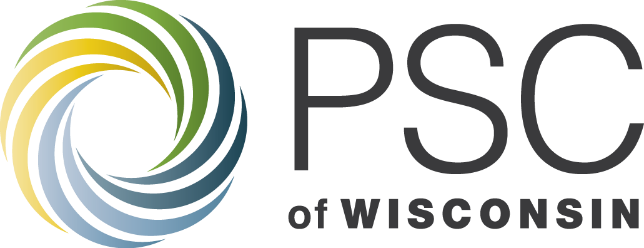 Public Service Commission of Wisconsin 4822 Madison Yards WayNorth Tower – 6th FloorMadison, WI 53705-9100BROADBAND FORWARD! COMMUNITY MODEL ORDINANCEIntroductionBroadband access is increasingly important to our economy, education and dailylife. The state as a whole—citizens, governments, providers, schools and businesses—have an interest in expanding broadband access and usage in underserved areas of the state. The Public Service Commission of Wisconsin (Commission) has been authorized to certify communities as being “broadband ready” by issuing a Broadband Forward! Certification that signals a local unit of government has taken steps to reduce obstacles to broadband infrastructure investment.Under Wis. Stat. § 196.504(4) a city, village town or county may apply to the Commission for certification as a Broadband Forward! Community. The Commission has prepared this Broadband Forward! Community Model Ordinance and application form to facilitate certification and statewide consistency. If a political subdivision adopts this model ordinance, or enacts its own ordinance and submits a certification that its ordinance meets the statutory criteria in Wis. Stat. § 196.504(5), it is eligible for Broadband Forward! Certification.Enacting the Broadband Forward! Community Model Ordinance and obtaining Broadband Forward! Certification ensures the local unit of government has streamlined its administrative procedures by appointing a single point of contact for all matters relating to a broadband network project, adhering to a timely approval process, charging only reasonable fees for reviewing applications and issuing permits, imposing only reasonable conditions on a permit and not discriminating between telecommunications service providers.The Commission also encourages communities seeking Broadband Forward!Certification to apply for Broadband Expansion Grants that are awarded annually. Further information about the Broadband Expansion Grant Program, including application materials, is available at: https://psc.wi.gov/Pages/Programs/BroadbandGrants.aspx.For further information about the application process for Broadband Forward!Certification or for any questions about the Broadband Forward! Community Model Ordinance, please contact the Wisconsin Broadband Office at PSCStateBroadbandOffice@wisconsin.gov.BROADBAND FORWARD! COMMUNITY ORDINANCEORDINANCE NO. [  ]An ordinance to create Chapter [   ]; relating to approval of broadband network projects.The [political subdivision] does enact as follows:Chapter 1.  Broadband Network Project ApplicationsSECTION 1.  GENERAL PROVISIONS.1.1	Purpose and policy.  The purpose of this chapter is to encourage the development ofbroadband access in the [political subdivision] by reducing administrative obstacles to broadbandservice providers and coordinating the review of applications to ensure such applications aretimely processed.  This chapter shall at all times be construed consistent with the aforestatedpurpose.1.2	Definitions.  In this chapter:(1) “Applicant” means a person applying for a permit for a broadband network project.(2) “Broadband network project” means the construction or deployment of wireline orwireless communications facilities to provide broadband communications services in the[political subdivision].(3) “Permit” means any local permit, license, certificate, approval, registration, or similarform of approval required by policy, administrative rule, regulation, ordinance, or resolution withrespect to a broadband network project.(4) “Written” or “in writing” means information that is inscribed on a tangible medium orthat is stored in an electronic or other intangible medium and is retrievable in perceivable form.1.3	Point of contact.  The [political subdivision] shall appoint a single point of contact for allmatters related to a broadband network project.  The [political subdivision] shall provide on itspublic website the contact information, including the e-mail address, for the point of contactauthorized to receive a broadband network project application.SECTION 2.  ELECTRONIC SUBMISSION OF APPLICATIONS.  An applicant may sign and file allforms, applications and documentation related to a broadband network project electronically.SECTION 3.  REVIEW OF APPLICATIONS.  Notwithstanding any other provision in the [politicalsubdivision’s] ordinances, resolutions, regulations, policies or practices to the contrary, thefollowing process shall apply exclusively upon receiving a broadband network projectapplication:3.1	Completeness review.   Upon receiving a broadband network project application the[political subdivision] shall:(1) Determine whether an application is complete and notify the applicant of thedetermination by the [political subdivision] in writing within 10 calendar days of receiving anapplication.  If the [political subdivision] does not notify the applicant in writing of itscompleteness determination within 10 calendar days of receiving the application, the applicationshall be considered complete.(2) If the [political subdivision] determines that an application is not complete, thewritten notification to the applicant shall specify in detail the required information that is notcomplete.  The applicant may resubmit an application as often as necessary until the applicationis complete.3.2	Approval or denial of complete applications.(1) Within 60 calendar days of receiving an application that is complete, or consideredcomplete under sub. (1), the [political subdivision] shall approve or deny the application andprovide the applicant written notification of the approval or denial.  If the [political subdivision]does not notify the applicant of its approval or denial within 60 calendar days of receiving acomplete application, the application shall be considered approved and any required permit shallbe considered issued.(2) If the [political subdivision] denies an application, the written notification of thedenial under sub. (1) shall include evidence that the denial is not arbitrary and capricious.SECTION 4.  FEES.  Any fee imposed by the [political subdivision] to review an application, issuea permit, or perform any other activity related to a broadband network project shall bereasonable.  An application fee that exceeds $100 is unreasonable.SECTION 5.  INITIAL APPLICABILITY.  The treatment of this ordinance first applies to applicationsreceived by the [political subdivision] on or after the effective date of this ordinance.SECTION 6.  EFFECTIVE DATE.  This ordinance takes effect on the day after publication.